УТВЕРЖДЕНО:Постановлением ПрезидиумаРегиональной общественной организации «Московская федерация футбола»№   от «  »                   2021 года_____________________ С.В. Анохин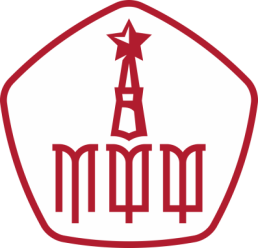 РЕГЛАМЕНТ «Зимнего Кубка Московской Федерации футбола среди женских футбольных клубов»г. МоскваСОДЕРЖАНИЕСТАТЬЯ 1. ПОЛНЫЕ И СОКРАЩЁННЫЕ НАИМЕНОВАНИЯ И ОПРЕДЕЛЕНИЯ В Регламенте используются следующие наименования и определения:Все названия и определения, предусмотренные текстом настоящего Регламента, могут использоваться в единственном во множественном числе без ущерба для их значения.Ссылка на мужской род, касающаяся судей, игроков и официальных лиц является упрощением и применима как к мужскому, так и женскому роду.Все определения Регламента сформулированы лишь для удобства и не могут повлиять на юридическую значимость отдельных положений Регламента.СТАТЬЯ 2. ОБЩИЕ ПОЛОЖЕНИЯ. ЦЕЛИ И ЗАДАЧИ ЧЕМПИОНАТА Зимний Чемпионат города Москвы среди женских любительских футбольных клубов сезона 2021 года проводится Региональной общественной организацией «Московская федерация футбола» (далее – «МФФ») в соответствии  с Федеральным законом от 04.12.2007 № 329-ФЗ «О физической культуре и спорте в Российской Федерации на основании распоряжения Департамента спорта и туризма города Москвы №2 от 11.01.2021г. о государственной аккредитации и наделении статусом региональной спортивной федерации, а так же в соответствии с «Положением о московских официальных спортивных соревнованиях по футболу на 2021 год»Чемпионат города Москвы среди женских любительских футбольных клубов проводится с соблюдением требований законодательства, касающихся работы спортивных объектов и правил проведения спортивных мероприятий, в условиях распространения COVID-19.При организации матчей Чемпионата и тренировочного процесса, все участники должны соблюдать следующие нормативно-правовые акты:Письмо Федеральной службы по надзору в сфере защиты прав потребителей и благополучия человека от 23 января 2020 г. N 02/770-2020-32 "Об инструкции по проведению дезинфекционных мероприятий для профилактики заболеваний, вызываемых коронавирусами"Методические Рекомендации Роспотребнадзора  3.1.010-20 с изменениями №1 от 30.04.2020 «Эпидемиология и профилактика COVID-19»; Методические Рекомендации Роспотребнадзора  3.1.0178-20 от 08.05.2020 «Определение комплексных мероприятий, а также показателей, являющихся основанием для поэтапного снятия ограничительных мероприятий в условиях эпидемического распространения COVID-19»; Методические Рекомендации Роспотребнадзора 3.1/2.1.0184-20 от 25 мая 2020 «Рекомендаций по организации работы спортивных организаций в условиях сохранения рисков распространения COVID-19»Рекомендации Роспотребнадзора по профилактике новой коронавирусной инфекции (COVID-19) в учреждениях физической культуры и спорта (открытых и закрытых спортивных сооружениях, физкультурно-оздоровительных комплексах, плавательных бассейнах и фитнес-клубах). Методические рекомендации" (утв. Главным государственным санитарным врачом РФ 04.06.2020) и др.Распоряжение департамента спорта города Москвы от 17.06.2020 года «О возобновлении доступа посетителей и работников в здания, строения, сооружения (помещения в них) на территории Физкультурно- оздоровительных комплексов, фитнес - клубов, бассейнов»Распоряжение Москомспорта от 29 мая 2020 г. № 142 "О возобновлении работы спортивных объектов, расположенных на территории города Москвы, в целях проведения тренировок спортсменов" Указ мэра Москвы от 8 июня 2020 г. № 68-УМ «Об этапах снятия ограничений, установленных в связи с введением режима повышенной готовности»СП 3.1/2.4. 3598-20 «Санитарно-эпидемиологические требования к устройству, содержанию и организации работы образовательных организаций и других объектов социальной инфраструктуры для детей и молодежи в условиях распространения новой коронавирусной инфекции (COVID-19)», утвержденными постановлением Главного государственного санитарного врача Российской Федерации от 30.06.2020 г. № 16Регламент возобновления тренировочного процесса и проведения соревнований, под эгидой МФФ 2020 год«Регламент по организации и проведению официальных физкультурных, спортивных и тренировочных мероприятий на территории Российской Федерации в условиях сохранения рисков распространения COVID-19»,  утвержденный Министром спорта РФ и главным государственным санитарным врачом РФ от 31.07.2020 годаЗимний Кубок МФФ проводится в целях:определения победителя и призёров Чемпионата;определения мест Команд в итоговой турнирной таблице;Проведение Зимнего Кубка МФФ направлено на решение следующих задач:пропаганда и развитие футбола в городе Москве;популяризация игры в футбол;подготовка резерва для профессионального футбола, повышения уровня мастерства молодых Футболистов;организации досуга любителей футбола, формирования здорового образа жизни;определение лучших любительских женских команд в Москве.СТАТЬЯ 3. ОРГАНИЗАЦИЯ И ПРОВЕДЕНИЕ зимнего кубка мфф3.1. Организацию и контроль за проведением Зимнего Кубка МФФ осуществляет МФФ в соответствии с Федеральным законом от 04.12.2007 № 329-ФЗ «О физической культуре и спорте в Российской Федерации» и Законом города Москвы от 15.07.2009 № 27«О физической культуре и спорте в городе Москве». МФФ принадлежат исключительные права организатора официального спортивного соревнования.3.2. МФФ осуществляет:утверждение настоящего Регламента (в том числе приложений к нему) и Календаря Зимнего Кубка МФФ;аттестацию спортивных сооружений;утверждение списка Судей для обслуживания Зимнего Кубка МФФ;утверждение состава участников Зимнего Кубка МФФ;организацию проведения процедуры допинг-контроля;контроль за соблюдением требований настоящего Регламента;применение дисциплинарных санкций к участникам Зимнего Кубка МФФ и иным Субъектам футбола, в соответствии с Применимыми нормами;утверждение итогов Зимнего Кубка МФФ;награждение победителей и призёров Зимнего Кубка МФФ;регистрацию, ведение и выдачу паспорта Футболиста (паспортизацию);иные полномочия организатора Зимнего кубка МФФ в соответствии с законодательством Российской Федерации о физической культуре и спорте, и Применимыми нормами.3.3. 	Департамент осуществляет:процедуру заявки Клуба для участия в Зимнем Кубке МФФ;контроль за организацией Матчей Зимнего Кубка МФФ;проведение организационных совещаний в течение Сезона;взаимодействие с органами внутренних дел и работниками Клубов ответственными за обеспечение общественного порядка и безопасности при проведении Матчей;изменение даты, времени начала и места проведения Матчей в случаях и порядке, предусмотренным настоящим Регламентом;контроль и учет статистики Зимнего Кубка МФФ;урегулирование Форс-мажорных обстоятельств;контроль за соблюдением Регламента Зимнего Кубка МФФ.Участники Зимнего Кубка МФФ обязаны содействовать МФФ в организации Чемпионата. Участники должны принимать участие во всех организационных мероприятиях, в том числе совещаниях, проводимых МФФ. На совещаниях проводимых МФФ обязано присутствовать лицо, являющееся единоличным исполнительным органом Участника, которое должно быть осведомлено и обладать всей полнотой информации, касательно планируемой повестки мероприятия.Участник, являющийся Принимающей стороной, является непосредственным организатором матча и несет ответственность за необеспечение и/или ненадлежащее обеспечение условий проведения Матчей, в том числе за необеспечение общественного порядка и общественной безопасности зрителей и участников.3.6. Вся официальная информация по организации и проведению Зимнего Кубка МФФ, размещается на Официальном сайте организатора Зимнего Кубка МФФ. Факт размещения информации, затрагивающей интересы Клуба по организации и проведению Зимнего Кубка МФФ, является надлежащим уведомлением Клуба. Клубы обязаны самостоятельно контролировать информацию относительно организации и проведения Зимнего Кубка МФФ размещенную на Официальном сайте организатора Зимнего Кубка МФФ. СТАТЬЯ 4. УЧАСТНИКИ Зимнего кубка мффУчастниками Зимнего Кубка МФФ могут быть любительские футбольные клубы, ГБОУ СШОР Москомспорта, которые удовлетворяют следующим требованиям:обязующиеся соблюдать и выполнять требования и решения ФИФА,УЕФА, РФС, МФФ и Применимые нормы;соблюдающие финансовые условия участия в Зимнем Кубке МФФ указанные в Приложении №1 к настоящему Регламенту;прошедшие процедуру заявки для участия в Зимнем Кубке МФФ, в соответствии с «Положением о регистрации и переходах футболистов, принимающих участие в любительских соревнованиях»В Зимнем Кубке МФФ принимают участие 5 (пять) Клубов. Окончательный состав участников Зимнего Кубка МФФ утверждается Президиумом (Бюро Президиума) МФФ.Все участвующие Клубы и Официальные лица Клубов обязуются:4.4.1. Соблюдать и выполнять Применимые нормы;4.4.2. Соблюдать данный Регламент;4.4.3. Участвовать во всех Матчах, согласно Календарю Чемпионата;4.4.4. Признавать право МФФ на использование в любых целях аудио, видео и фотоматериалов Команд, записанных Официальными лицами и/или аккредитованными СМИ Зимнего Кубка МФФ;4.4.5. Знакомить футболистов, участвующих в Зимнем Кубке МФФ, с нормами, утвержденными МФФ и Регламентом Зимнего Кубка МФФ в части, касающейся участия спортсменов в соответствующем соревновании и использования их персональных данных4.4.6. Участвовать в официальных мероприятиях посвященных подведению итогов Зимнего Кубка МФФ. Клуб несет ответственность за поведение Официальных лиц Клуба в течение Зимнего кубка МФФ.В Зимнем Кубке МФФ вправе принимать участие Футболисты, внесенные в РФСЦП, вне зависимости от наличия спортивного звания или спортивного разрядаЗимний Кубок МФФ проводится среди команд, составленных из женщин.В заявочный лист Клуба могут быть внесены футболисты не моложе 14 (четырнадцать) лет.Футболисты-профессионалы  вправе принимать участие в Зимним Кубке МФФ.В случае наличия в структуре Клуба спортивной школы принимающей участия в соревнованиях под эгидой РОО МФФ, Клуб вправе включать в протокол матча футболистов,  принимающих участие в соревнованиях под эгидой РОО МФФ среди спортивных школ. Участие в Матчах таких футболистов осуществляется на основании заявок спортивных школ.Клуб может быть исключен из состава участников Зимнего Кубка МФФ по решению КДК по следующим основаниям: нарушение Клубом настоящего Регламента или регламентов МФФ; повторная неявка на Матч;оказания прямого или косвенного воздействия на Участников Матча, в том числе попытка подкупа или подкуп с целью влияния на результат Матча;неисполнение финансовых условий участия в Зимнего Кубка МФФ.Если Клуб, исключённый из числа участников Зимнего Кубка МФФ, провел менее 50 (пятьдесят) процентов Матчей, то его результаты аннулируются. В случае проведения 50 (пятьдесят) и более процентов Матчей Клубу засчитываются поражения в оставшихся Матчах, а Клубамм-соперникам присуждаются победы без изменения разницы забитых и пропущенных мячей.Клуб, участвующий в Зимнем Кубке МФФ, вправе самостоятельно принять решение о прекращении участия в Зимнем кубке МФФ. В таком случае, Клуб исключается из числа участников Зимнего Кубка МФФ на основании решения Президиума (Бюро Президиума) МФФ.Клуб, исключённый из числа участников Зимнего Кубка МФФ (независимо от причины исключения), не допускается к участию во всех соревнованиях, проводимых под эгидой МФФ, в сезоне 2022, 2023 гг. Официальные лица Клуба, исключенной из числа участников Зимнего Кубка МФФ по любому из оснований, несут ответственность в порядке определенном в дисциплинарном регламенте МФФ.Место исключённого Клуба остается вакантным до окончания Зимнего кубка МФФ.При реорганизации (слияние, присоединение, разделение, выделение, преобразование), проведённой в соответствии с гражданским законодательством, Клуб сохраняет свое место в Зимнем Кубке МФФ, при выполнении следующих условий: - Клуб провел реорганизацию после официального уведомления МФФ; - адрес местонахождения вновь возникшего Клуба подпадает под юрисдикцию МФФ; - вновь возникший Клуб становится правопреемником реорганизованного.СТАТЬЯ 5. УСЛОВИЯ И ФОРМАТ ПРОВЕДЕНИЯ Зимнего кубка мффЗимний Кубок МФФ проводится с января 2022 года по март 2022 года.Разрешается проводить матчи на стадионах имеющих сертификат соответствия РФС любой категории согласно требованиям Стандарта РФС (СТО) «Футбольные стадионы»Спортивное сооружение должно соответствовать требованиям действующего законодательства и Применимых норм, предъявляемым к спортивным сооружениям, предназначенным для проведения официальных спортивных соревнований. Ответственность за соблюдения установленных требований несет Принимающая сторона.Принимающая сторона выражает согласие, своим участием в Зимнем кубке МФФ и организацией матча, с тем, что она несет административную ответственность за обеспечение правил безопасности при проведении официальных спортивных соревнований на объекте спорта, как пользователь/собственник объекта спорта.Зимний Кубок МФФ проводится в следующем формате:Зимний Кубок МФФ проводится по круговой системе («каждый с каждым»), в 2 (два) круга в календарные даты, установленные в Календаре Зимнего кубка МФФ. Места Клубов в итоговой турнирной таблице определяются в соответствии с правилами, установленными в статье 9 настоящего Регламента. Продолжительность Матчей составляет 2 (два) тайма по 30 (тридцать) минут каждый, перерыв 10 (десять) минут. в протокол Матча вносятся 22 (двадцать два) Футболистов. На замену могут выйти все футболисты, внесенные в протокол Матча. Обратные замены не разрешены. В ходе матча разрешается замена не более одиннадцати футболистов в каждой команде из числа внесенных в протокол. Замены производятся с соблюдением следующего требования: в целях предупреждения возникновения задержек во время Матча у каждой команды будет не более 3 (трех) возможностей сделать замены в игровое время Матча, а замены, выполненные в перерыве матча, не учитываются в числе возможностей замен. При этом осуществление замен обеими командами в одно время по ходу Матча будет считаться использованием одной возможности для каждой из Команд.Матчи проводятся на Стадионах Участников, указанных в Календаре Зимнего Кубка МФФ первыми. Участники, принимающие Матч на своем Стадионе (Принимающая сторона), являются организатором Матча Зимнего Кубка МФФ и несут соответствующие права и обязанности, предусмотренные действующим законодательством РФ, Регламентом и «Регламентом возобновления тренировочного процесса и проведения соревнований, под эгидой МФФ».Право переноса Матчей принадлежит Департаменту в следующих случаях:участие Команды в соревнованиях, проводимых под эгидой FIFA и UEFA;участие Команды в соревнованиях, проводимых РФС, РПЛ, ФНЛ и ПФЛ;вызова 3(трех) или более Футболистов в сборные команды города Москвы и России;вызов 3 (трех) или более Футболистов на тренировочные сборы в сборные команды Москвы и России;по инициативе Департамента; форс-мажорных обстоятельств, которые невозможно было предвидеть и предусмотреть;принятия государственными органами решений, которые связаны с введением чрезвычайного положения, в месте проведения Матча Соревнования;принятия государственными органами решений, которые связаны с введением режимами повышенной готовности; невозможности проведения Матча по метеоусловиям и иным причинам, которые, по мнению Судьи, опасны для здоровья футболистов; Перечень оснований для переносов Матчей является исчерпывающим, перенос Матчей по другим основаниям не допускается.Проведение Матча при температуре окружающего воздуха ниже минус 15 градусов по Цельсию может быть только при условии получения Судьей письменного согласия от играющих команд на проведение Матча. Письменное согласие команд о проведении Матча отражается в Рапорте Судьи и подтверждается подписями Официальных лиц Клубов. Окончательное решение о возможности проведения Матча при наличии согласия от двух Команд принимается Судьей. Если любая из команд отказывается от проведения Матча при указанной температуре окружающего воздуха, Матч переносится на другой срок (день/время). Перенос Матчей осуществляется на основании решения Департамента в исключительных случаях. Для переноса Матча Клубы должны не позднее, чем за 10 (десять) дней до запланированной даты перенесенного Матча направить в Департамент обращение с просьбой о переносе Матча, с указанием места и времени проведения перенесенного Матча при условии соблюдения целостности спортивного соревнования. Невыполнения условий переноса Матчей, расценивается как неявка на соответствующий Матч. В случае, если Клубы не могут договориться о дате переноса матча, Клуб уведомляет об этом Департамент, который принимает окончательное решение о переносе.Недоигранные Матчи доигрываются, за исключением обстоятельств, предусмотренных п. 5.13  настоящего Регламента.Матч может быть прекращён Судьей по причине сложившихся метеоусловий или иных Форс-мажорных обстоятельств, которые, по мнению Судьи опасны для здоровья Футболистов. Не доигранный по вышеуказанным причинам Матч должен быть доигран по возможности на следующий день с минуты, следующей за той, на которой был остановлен. О факте прекращения Матча по указанным основаниям, Судья незамедлительно обязан уведомить Департамент.В протоколе не доигранного Матча должны быть отражены: время остановки не доигранного Матча, причина остановки, вынесенные дисциплинарные санкции и счёт сыгранной части Матча. На возобновившийся Матч оформляется отдельный протокол.В случае невозможности проведения не доигранного Матча на следующий день Департамент определяет иную дату, а также место и время проведения этого Матча.Счёт сыгранной части Матча при доигровке сохраняется;В доигровке Матча принимают участие только те Футболисты, которые были внесены в протокол Матча представленный Судье перед не доигранным Матчем. При невозможности участия в доигровке по медицинским показателям (травма) Футболист может быть заменён;Все дисциплинарные санкции к Футболистам и Официальным лицам Клуба (жёлтые и красные карточки), применённые в сыгранной части Матча, при доигровке сохраняются;Не подлежит доигровке Матч, не доигранный до конца по причинам:систематического вмешательства в него третьих лиц, включая Зрителей;недисциплинированного поведения Футболистов одной или обеих Команд;ухода с поля одной из Команд;присутствия на поле в составе одной Команды менее 7 (семи) Футболистов.Решение по такому не доигранному Матчу принимает КДК. В случае, если по итогам рассмотрения обстоятельств, послуживших причиной прекращения Матча, КДК не вынесет санкции в виде присуждения поражения ни одной из Команд, то Матч должен быть доигран.Переигровка Матча возможна в исключительных случаях, только на основании решения КДКСТАТЬЯ 6. ПОРЯДОК И УСЛОВИЯ ОРГАНИАЗЦИИ МАТЧАМатчи проводятся согласно Календарю Зимнего Кубка МФФ. Время начала Матчей в будние дни не ранее 19:00 и не позднее 20:00. По договоренности Матчи могут быть назначены на более раннее время, но не ранее 12:00. Матчи, назначенные на выходные и праздничные дни проводятся не ранее 09:30 и не позднее 20:00. В случае если Клубами достигнута взаимная договоренность о переносе Матча на более ранее время, Принимающая сторона обязана направить в Департамент соответствующее сообщение с указанием времени проведения Матча. Клубы, указанные в Календаре Зимнем Кубке МФФ первыми в паре играющих Команд, являются непосредственными организаторами Матчей.Принимающая сторона обязана направить сообщение о предстоящем матче в следующем порядке: еженедельно, не позднее 12:00 календарной среды, предшествующего предстоящему матчу. Сообщение должно содержать следующее: информацию о месте (стадион) проведения Матчей, времени начала Матчей, цвете игровой формы Команд, включая цвет формы вратаря, а также информацию о лице, ответственном за обеспечение безопасности и правопорядка в течение соответствующего Матча с указанием контактного телефона такого лица и лица ответственного за соблюдение требований «Регламента возобновления тренировочного процесса и проведения соревнований под эгидой МФФ». Сообщение направляется в адрес Клуба соперника и в отдел женского футбола МФФ: stat.mosff@mail.ruКлуб, принимающая соперника на Стадионе, находящемся за пределами административно-территориальных границ города Москвы, в случае отсутствия транспортной доступности Стадиона на общественном городском транспорте, обязан предоставить автобус для Клуба соперника и согласовать способ прибытия бригады Судей на Матч. График подачи транспорта согласовывается с представителем Клуба соперника и представляется в Департамент не мене чем за 5 (пять) дней до Матча.Принимающая сторона обеспечивает безопасность в ходе Матча и обязуется:уведомить территориальный орган внутренних дел о проведении Матча;назначить лицо, ответственное за меры безопасности и общественный порядок, и обеспечить его присутствие в течение всего Матча в пределах Игровой зоны;назначить ответственное лицо за соблюдение требований «Регламента возобновления тренировочного процесса и проведения соревнований под эгидой МФФ»обеспечить наличие служб, отвечающих за безопасность и охрану общественного порядка;обеспечить перед началом Матча выход команд на футбольное поле под музыкальное произведение «футбольный марш» М. Блантера или под иные музыкальные произведения после согласования с МФФ;обеспечить организацию исполнения гимна, музыкального сопровождения команд или проведение иных мероприятий, не противоречащих требованиям настоящего Регламента, до Матча таким образом, чтобы начальный удар состоялся в назначенное время начала Матча.обеспечить объявления составов Команд, Судей, замен, авторов забитых голов;обеспечить работу диктора Матча;обеспечить воспроизведения аудио материалов, предоставленных МФФ;обеспечить наличие системы аудио оповещения на Стадионе;обеспечить наличие информационного табло с указанием наименования играющих Команд, времени Матча и счета;обеспечить место для проведения видеосъемки Матча;обеспечить наличие документации, подтверждающей приемку Стадиона;обеспечить наличие Регламента; обеспечить безопасность участников Кубка, Судей и Зрителей;Обеспечить наличие Чистой зоны;предоставить отдельные раздевалки Команде соперников и Судьям оборудованные достаточным количеством мебели (стулья, вешалки и т.д.), а также душ с холодной и горячей водой;обеспечить наличие лица ответственного за медицинское обеспечение Матча, который должен иметь специальную накидку (манишку);исключить присутствие в судейской комнате посторонних лиц, кроме Судей (в ней разрешается также находиться представителям МФФ, проводящих данные Соревнования, а также лицам, приглашенным Судьей);предоставить оборудованное рабочее место в судейской комнате;предоставить воду в количестве 1 (один) литр на человека в индивидуальных упаковках (бутилированная) для Судейразместить баннеры и иной рекламный материал в пределах Игровой зоны в соответствии с утвержденной схемой их размещения: 2 баннера МФФ, 1 баннер АНО ДПО «Центр по подготовке детско-юношеских тренеров по футболу имени К. И. Бескова» и 1 баннер партнера МФФ «Umbro» и иные баннеры по решению МФФ;Производить видеосъёмку матча. Камера должна располагаться на вышке, со стороны боковой линии в проекции центральной линии. Допускается смещение в ту или иную сторону не более чем на 5 (пяти) метров;проводить фото/видео съемку Матча исключительно лицами, имеющими Аккредитацию, а также специальные накидки (манишки);при необходимости использования искусственного освещения, предоставить искусственное освещение Игровой зоны величиной не менее 300 люкс;предоставить для проведения Матча 4 равноценных футбольных мяча, соответствующих требованиям ФИФА, категории FIFA QUALITY PRO;Все помещения должны быть продезинфицированы в соответствии с требованиями законодательства и  «Регламентом возобновления тренировочного процесса и проведения соревнований, под эгидой МФФ».Принимающая сторона обязана контролировать выполнение требований «Регламента возобновления тренировочного процесса и проведения соревнований, под эгидой МФФ», всеми посетителями Стадиона.В случае выявления нарушений законодательства и «Регламента возобновления тренировочного процесса и проведения соревнований, под эгидой МФФ», со стороны лиц, не относящихся к официальным лицам Клуба, МФФ, судьям, Принимающая сторона обязана незамедлительно донести данную информацию до территориального органа МВД России.В случае выявления нарушений законодательства и «Регламента возобновления тренировочного процесса и проведения соревнований, под эгидой МФФ», со стороны  официальных лиц Клуба, МФФ, судей, Принимающая сторона обязана незамедлительно донести данную информацию до руководства МФФ.Примечание: п.6.5.18. Лицо ответственное за медицинское обеспечение Матча, должно располагаться между Командами, на специально отведенном месте, которое должно защищаться от осадков и прямых солнечных лучей. Данное лицо обязано находиться во время Матча в специальной накидке (манишке) с надписью «Врач», которая должна располагаться поверх верхней одежды.п.6.5.21. Оборудованное рабочее место Судьи в судейской комнате должно располагать: не менее 4-мя сидячими местами, столом, манометром для мячей, поверенным секундомером, свистком, флажками не менее 2 (двух) штук, шариковой ручкой не менее 3 (трех) штук, чистыми листами бумаги формата А4 не менее 5 (пяти) листов, бланками протоколов Матчей установленного образца не менее 10 (десяти) штук; копировальным аппаратом (ксерокс) для снятия копии протоколов Матчей; доступом к сети Интернет (проводной) скоростью не менее 30 мбит/с.п.6.5.23. Баннер и иные рекламные материалы, предоставляемые МФФ, должны располагаться в соответствии с Правилами игры и схемой размещения в пределах Игровой зоны и визуально беспрепятственно читаться. Баннер должен быть натянут. Баннер не должен иметь механических и иных повреждений (в том числе не должен быть выцветшим, порванным и т.д.). Принимающая сторона несет ответственность за механическое и эстетическое состояние баннера.п.6.5.24. Лицо, осуществляющее видео/фотосъемку Матча обязано находиться до, во время и после Матча в специальной накидке (манишке) с надписью «Пресса», которая должна располагаться поверх верней одежды, а также иметь Аккредитацию.В рамках подготовки спортивного мероприятия необходимо обеспечить соблюдение следующих мероприятий и принципов: инвентарь для команды должен использоваться только игроками и тренерским составом. Для этого его нужно разместить на отделенном от остальной территории участке. Доступ к указанному участку должен быть разрешен только игрокам команды, тренерскому составу и минимальному числу сотрудников, которые нужны для выполнения задач по дезинфекции, очистке и логистике; дезинфекция сооружений, поверхностей и оборудования должна проводиться в соответствии с требованиями Роспотребнадзора; гигиена рук является основной мерой предотвращения и контроля распространения инфекции. Организация при входе в помещение общего пользования мест обработки рук кожными антисептиками.Не позднее чем за 1 час до прибытия лиц, принимающих участие в подготовке и организации проведения матча, стадион (и в первую очередь – территории планируемого нахождения людей) должен быть подвергнут дезинфекции в соответствии с требованиями уполномоченных органов государственной власти. Поверхности любых элементов мебели и оборудования (ручки дверей, краны и т.д.) должны быть продезинфицированы. Организационное совещание с участием Судьи Матча, лица ответственного за безопасность при проведении Матча, проводится не позднее, чем за 1 (один) час до начала Матча.На территории Стадиона должна быть организована «Чистая зона». К чистой зоне относится:Футбольное поле; Техническая зона для размещения игроков и других участников матча (лиц, внесённых в протокол матча); Футбольный отсек (раздевалки команд, комнаты Судей)В Чистой зоне располагаются: участники матча (в том числе тренерский персонал, Врач команды) в количестве - не более 40 чел. от Клуба; Инспектор матча – 1 чел.; Судьи – не более. 4 чел.; Лица Клуба, обеспечивающие видеозапись матча – 2 чел Представители Клуба  по обеспечению безопасности участников соревнований, по одному от Клуба; Контролёры-распорядители или сотрудники частной охранной организации, согласно расстановке, указанной в плане мероприятий по обеспечению общественной безопасности и общественного порядка при проведении матча; Лица, находящиеся в чистой зоне, в обязательном порядке должны находиться в масках и перчатках, за исключение игроков и судей на футбольном поле.В Чистую зону на стадион допускаются только те лица, у которых отсутствуют любые симптомы заболевания. Лицам, допущенным в Чистую зону, запрещено перемещение в другие зоны. Организатор Матча, в соответствии с Постановлением Правительства Российской Федерации от 18 апреля 2014 года № 353 «Об утверждении Правил обеспечения безопасности при проведении официальных спортивных соревнований», а также с учетом нормативных документов по минимизации распространения коронавирусной инфекции, не позднее чем за 10 (десять) дней до Матча обязан согласовать с территориальным органом МВД России и утвердить План подготовки и проведения Матча, в котором, с учётом степени риска Матча, билетной программы, зон доступа зрителей, необходимого количества Контролёров-распорядителей, частных охранников, сотрудников полиции и т.д., отражается организация обеспечения общественного порядка и общественной безопасности.Команды обязаны прибыть на Стадион, где будет проходить Матч, не позднее, чем за 60 (шестьдесят) минут до установленного времени начала Матча.В случае если, Клуб прибывает на Стадион на автобусе, необходимо соблюдение следующих требований: Все пассажиры автобуса должны носить средства защиты органов дыхания, перчатки и продезинфицировать руки при входе и выходе из автобуса;Транспортное средство проходит уборку и дезинфекцию всех поверхностей, которых касаются люди;Все водители обязаны носить перчатки и маски всегда;Используемый транспорт должен регулярно подвергаться дезинфекции.Клуб  должна соблюсти данные требования в отношении транспорта, предоставляемого для Клуба соперника.Процедура медицинского обследования всех игроков и персонала команды, проводится командным врачом не позднее, чем за 40 минут до начала матча на территории Стадиона, или до прибытия на стадион, на территории Клуба в день матча.В случае выявления врачом команды, подозрительного случая  новой коронавирусной инфекции COVID-19 среди состава игроков, тренерского состава, врач команды обязан незамедлительно сообщить об этом Главному тренеру команды, а так же судье матча.Игроки и персонал с подозрительным/подтвержденным случаем новой коронавирусной инфекции COVID-19 не допускаются к участию в матче, а также к тренировочному процессу. В отношении них проводится комплекс мероприятий, изложенных в ст.3 «Алгоритм действий при выявлении подозрительного/ подтвержденного случая новой коронавирусной инфекции COVID-19» «Регламента возобновления тренировочного процесса и проведения соревнований, под эгидой МФФ»Каждый входящий обязан продезинфицировать руки при входе на стадион. Аналогичным образом во всех зонах стадиона необходимо постоянно поддерживать социальную дистанцию. Ответственность за осуществление этих мер лежит на принимающей стороне. Лица, находящиеся на стадионе, в обязательном порядке должны находиться в масках и перчатках. При прибытии/отъезде команд необходимо соблюдать общепринятые санитарно-гигиенические меры (защитные маски, перчатки, дезинфицирующие средства и т.д.). Команды обязаны в полном составе собраться в подтрибунном помещении (каждая команда возле своей раздевалки) с учетом социального дистанцирования и выходить на поле в следующем порядке: сначала – команда хозяев, затем выходит команда гостей. Команды должны соблюдать социальное дистанцирование и оказаться у центральной линии поля за 2-3 минуты до начала Матча;Капитаны команд обязаны принять участие в жеребьевке определения права выбора половины поля с соблюдением социального дистанцирования;Не допускается сбор единого состава команды и никаких командных фотографий;Перед вторым таймом Команды обязаны выходить из подтрибунного помещения по отдельности с соблюдением социального дистанцирования с таким расчетом, чтобы оказаться у центральной линии поля за 2-3 минуты до начала второго тайма; Рукопожатие между командами не производится;Судьи выходят на поле отдельно от команд.Место для разминки запасных игроков каждой из команд во время матча должно определяться за воротами на площадке от ближнего к скамейке запасных каждой из команд углового флажка до начала штрафной площади на той половине поля, где находится скамейка запасных команды. Одновременно от одной команды в месте для разминки запасных игроков может находиться не более 3 футболистов в тренировочных манишках, отличающихся по цвету от формы играющих команд. Разрешается присутствовать в месте для разминки вместе с игроками тренеру, ответственному за разминку игроков. На Стадионах, где инфраструктурные возможности не позволяют проводить разминку запасных футболистов в соответствии с данным правилом, место проведения разминки определяется на организационном совещании.Все мячи должны быть продезинфицированы до и после матча, а также во время перерыва. Допуск зрителей на объекты спорта производится в соответствии с требованиями «Регламента по организации и проведению официальных физкультурных, спортивных и тренировочных мероприятий на территории Российской Федерации в условиях сохранения рисков распространения COVID-19»,  утвержденный Министром спорта РФ и главным государственным санитарным врачом РФ от 31.07.2020 года и другими нормативно-правовыми актами РФ.В местах общественного пользования должны быть организованы места для обработки рук кожными антисептиками. Запрещается заниматься реализацией пищевых продуктов на территории стадиона/поля, за исключением упакованной питьевой воды при условии обработки поверхности упаковок под проточной водой и ее потреблении в подтрибунном помещении. Во время Матча в технической зоне команды разрешается находиться только тренерскому составу, начальнику команды, врачу и запасным игрокам команды, включенным в протокол Матча. Иные представители команд в техническую зону не допускаются. Тренерской состав, начальник команды, врач должны иметь Аккредитацию, которая должна размещаться в районе груди  поверх верхней одежды для целей свободной визуальной идентификации такого лица. За несоблюдение данных требований к Клубу применяются санкции в соответствии с Дисциплинарным регламентом МФФ. Разрешается присутствие в технической зоне без масок и перчаток.Должны быть предусмотрены возможности расширения дополнительных посадочных мест для запасных игроков с соблюдением дистанции (дополнительные места/скамейки). Требования к дистанцированию применимы и к другим помещениям стадиона. По окончании матча принимающая сторона обязана обеспечить основные меры по дезинфекции помещений стадиона Ответственность за осуществление мер, установленных Регламентом, лежит на организаторе матча. Лица, внесенные в протокол Матча, считаются участниками этого Матча и обязаны присутствовать в пределах Технической зоны во время Матча. Лица, не внесенные в протокол Матча, не имеют право находиться в Технической зоне. Официальные лица Клуба вправе подать протест на факты связанные с несоблюдением Правил игры, или в случае нарушений положения Регламента в части проведения Матча. Протесты на Матчи рассматриваются КДК МФФ. Краткое изложение фактов, на которые подается протест, отражается в протоколе Матча. Представитель Клуба соперника, Судья и Инспектор должны быть устно поставлены в известность о подаче протеста, о чем делается соответствующая запись в протоколе Матча Протест с подробным изложением фактов, на которые подается протест, направляется в МФФ в течение 24 (двадцати четырех) часов с момента окончания Мачта, по которому подается протест. Материалы, связанные с подачей протеста, предоставляются Клубом в МФФ не позднее 3 (трех) дней с даты окончания Матча, либо по требованию МФФ в течение 48 (сорока восьми) часов. Протест на несоответствие размеров ворот и разметки футбольного поля Правилам игры принимается при условии подачи претензии в письменном виде Судье Матча и Главному Судье Соревнования не позднее одного часа до начала Матча. В остальных вопросах, связанных с подачей протеста и не отраженных в настоящем Регламенте, следует руководствоваться соответствующими пунктами Дисциплинарного регламента РФС.Не принимаются к рассмотрению протесты: несвоевременно поданные; незафиксированные в протоколе Матча;в случае отсутствия видеосъёмки Матчана качество судейства.Команды обязаны прибыть на Матч с лицом, осуществляющим медицинское обеспечение Матча для нужд каждой Команды. Лицо, осуществляющее медицинское обеспечение Матча, включается в протокол Матча с пометкой «врач». Команды не вправе начать Матч в отсутствии лица, осуществляющего медицинское обеспечение Матча.Невыход Команды на футбольное поле в течение 30 (тридцати) минут со времени установленного начала Матча расценивается как неявка. Судья обязан отразить данный факт в протоколе Матча и сообщить об этом факте в Департамент. Команды обязаны не позднее, чем за 20 (двадцать) минут до установленного времени начала Матча, после медицинского обследования врачом команды, заполнить электронный протокол Матча. Команды обязаны предоставить Судье Аккредитации Официальных лиц Клуба внесенных в протокол Матча. В протокол матча вносятся 22 (двадцать два) Футболистов. На замену могут выйти не более 11  (одиннадцати) Футболистов. Обратные замены не разрешены;После окончания Матча в течение 20 (двадцать) минут Судья обязан оформить электронный протокол Матча.Лица, осуществляющие медицинское обеспечение Матча обязаны присутствовать в течение всего Матча между Техническими зонами каждой из Команд в специально отведенном месте.Судья, в целях профилактики дисциплинарных нарушений, вправе после Матча вызвать в судейскую комнату Футболиста или Официальное лицо Клуба. Футболисты или Официальные лица Клуба, обязаны явиться в судейскую комнату в течение 15 (пятнадцати) минут после окончания Матча. Тренеры команд в течение 15 (пятнадцати) минут после окончания Матча вправе обратиться к Судье с ходатайством о проверке  не более 3 (трех) Футболистов по карточкам этих Футболистов Команды соперника. В случае невыполнения требования Судьи, к Клубу и Футболистам применяются дисциплинарные санкции.В случае отсутствия онлайн трансляции, Принимающая сторона обязана предоставить в Департамент видеоматериалы ключевых моментов Матчей (Выход команд на поле, голы обеих Команд, предупреждения, удаления, одиннадцатиметровые удары) между Командами. Видеоматериалы предоставляются в Департамент не позднее 36 (тридцати шести) часов после окончания Матча одним из следующих способов:загрузка видеоматериала на youtube-канал Клуба с обязательным уведомлением Департамента по электронной почте о факте размещения видеоматериала;загрузка видеоматериала на youtube-канал МФФ (доступ предоставляется по запросу);загрузка видеоматериала на файлообменный ресурс с обязательным уведомлением Департамента по электронной почте о факте размещения видеоматериала.Примечание Видеоматериалы ключевых моментов Матчей предоставляются в Департамент единым видеороликом, содержащим все ключевые моменты. СТАТЬЯ 7. ЭКИПИРОВКА УЧАСТНИКОВ МАТЧА7.1. . Экипировка Футболистов должна соответствовать требованиям Правил игры и настоящего Регламента. В противном случае Футболисты к Матчу не допускаются.7.2. Процедура проверки экипировки на соответствие требованиям Регламента осуществляется Судьей в день Матча. Цвета формы играющих Команд, включая гетры, должны отличаться друг от друга. Форма вратаря по цвету должна отличаться от формы Футболистов обеих команд и Судей. На задней стороне футболки Игрока обязательно должен размещаться номер, под которым Футболист указан в протоколе Матча (высота номера 25-35 сантиметров). Диапазон персональных номеров от 1 до 99. На полосатой или комбинированной футболке номер размещается в одноцветном прямоугольнике, отличающемся по цвету от футболки. Персональный номер высотой 10-15 см может располагаться и на передней стороне футболки, в центральной её части.На передней части трусов Футболиста, с любой стороны, должен быть номер высотой 10-15 см, соответствующий номеру на футболке.Каждая команда Чемпионата должна иметь эмблему. Эмблема Клуба размером не более 100 см2 должна быть размещена на передней стороне футболки игрока в левой верхней части либо по центру. Эмблема Клуба также может находиться на трусах. Размер не может превышать 50 см2.Эмблемы команд, которые относятся к разным Клубам и учредителем которых не является одно юридическое лицо, не должны быть одинаковыми или являться сходными до степени смешения вследствие наличия тождественных словесных элементов или графического сходства изображений.В случае, если в эмблеме команды присутствует название команды, такое название должно соответствовать названию команды, заявленному при прохождении процедуры регистрации состава. На игровой форме Футболиста, кроме правого рукава футболки, допускается горизонтальное и/или вертикальное размещение рекламы официальных спонсоров Клуба..На правом рукаве футболки размещается логотип или информация о партнере МФФ.На задней стороне футболки может указываться фамилия Футболиста. Фамилия Футболиста и номер, указанный на экипировке, должны быть одинакового цвета. Не допускается написание фамилий Футболистов на футболках на иностранном языке.Каждая команда обязана иметь не менее 2 (двух) комплектов игровой формы разных цветов, соответствующих Правилам игры. Приоритет в выборе цвета формы футболистов отдается принимающей командеСТАТЬЯ 8. УСЛОВИЯ ПОДВЕДЕНИЯ ИТОГОВ зимнего кубка мффМеста Команд в текущей и итоговой таблице Зимнего Кубка МФФ определяются по сумме очков, набранных во всех сыгранных Матчах За победу присваивается 3 (три) очка, за ничью присваивается 1 (одно) очко, за поражения очки не начисляются. Команда, набравшая большее количество очков, располагается в текущей и итоговой турнирной таблице выше Команды, набравшей меньшее количество очков.В случае равенства очков у 2 (двух) и более Команд, места между ними в турнирной таблице определяются в следующей последовательности:по результатам игр между собой (число очков, число побед, разность забитых и пропущенных мячей, число забитых мячей);по наибольшему числу побед во всех Матчах;по лучшей разности забитых и пропущенных мячей во всех Матчах;по наибольшему числу забитых мячей во всех Матчах;по жребию. СТАТЬЯ 9. ФИНАНСОВЫЕ УСЛОВИЯ Зимнего кубка мффУсловия финансового обеспечения Зимнего Кубка МФФ определены в Приложении №1 к настоящему Регламенту.К участию в соревнованиях допускаются Участники, оплатившие до 1 февраля 2022 г. регистрационную плату участника, а также плату за судейство. В случае несвоевременного перечисления указанных плат, Участник не будет допущен к соревнованиям.В случае неисполнения Участником Условий финансового обеспечения Чемпионата, к данному Клубу применяется запрет на регистрацию новых футболистов.В случае досрочного окончания соревнования, связанного с обстоятельствами непреодолимой силы (форс-мажором), в том числе, эпидемиями, введёнными режимами повышенной готовности, землетрясениями, наводнениями и другими природными стихийными бедствиями, изданием актов органами государственной власти, регистрационная плата не возвращается.СТАТЬЯ 10. ЗАЯВКА НА УЧАСТИЕ В зимнем кубке мффУчастие Футболистов и Официальных лиц Клуба в Зимнем Кубке МФФ осуществляется на основании заявочных и дозаявочных листов, предоставленных Клубами для участия в Чемпионате города Москвы среди женских любительских футбольных клубов сезона 2021 года.Разрешается  приглашать футболистов из других команд и регионов, без обязательного  заявления  о переходе из Клуба в Клуб на период просмотра. Для участия данных игроков в зимнем Кубке МФФ на игру предоставляются временные карточки футболистов, заверенные печатью и подписью директора Клуба. К временной карточке футболиста прилагаются справка о допуске футболиста в участию в спортивных соревнованиях в соответствии с требованиями Приказа Министерства здравоохранения Российской Федерации от 23.10.2020 № 1144н "Об утверждении порядка организации оказания медицинской помощи лицам, занимающимся физической культурой и спортом (в том числе при подготовке и проведении физкультурных мероприятий и спортивных мероприятий), включая порядок медицинского осмотра лиц, желающих пройти спортивную подготовку, заниматься физической культурой и спортом в организациях и (или) выполнить нормативы испытаний (тестов) Всероссийского физкультурно-спортивного комплекса "Готов к труду и обороне" (ГТО)" и форм медицинских заключений о допуске к участию физкультурных и спортивных мероприятиях" и полис страхования жизни и здоровья от несчастных случаев.Футболисты, принимающие участие в Зимнем Кубке МФФ по временным карточкам, не вносятся в заявочной лист Клуба.В заявочный лист Клуба вносятся не более 35 (тридцати пяти) Футболистов. Заявочный лист подписывается руководителем Клуба, тренером Команды и заверяется печатью соответствующего Клуба.Регистрация Футболистов, осуществляется в срок с 10 января 2022 года по март 2022 года.Исключение Футболистов и Официальных лиц Клуба из заявочного листа Команды осуществляется в течение всего Зимнего Кубка МФФ на основании официального письма, подписанного руководителем Клуба. После выдачи Командам заявочного листа они обязаны создать свой профиль на сайте  http://mosff.ru/ и внести в него необходимую информацию (электронная заявка), а также выложить заявочные данные, фотографии всех Футболистов и Официальных лиц Команды. После внесения всех данных, сообщить по электронной почте или по телефону руководителю Департамента, для подтверждения электронной заявки. Футболисты, полные регистрационные данные и фото которого не внесены на сайт  http://mosff.ru/, может принимать участие в Матче только с разрешения руководителя Департамента.В рамках регистрационных периодов Футболистам разрешается только один переход из Клуба в Клуб. Клубам разрешается исключать/вносить в заявочный лист не более 15 (пятнадцать) Футболистов при условии, что общее количество Футболистов в заявке не должно превышать 35 (тридцать пять) человек. В случае если Футболист в течение регистрационного периода осуществил переход из первого Клуба во второй Клуб, а впоследствии вернулся в первый Клуб, такие действия Футболиста не будут являться переходом в соответствии с настоящим Регламентом. Футболисты и Официальные лица Клуба в связи с применением к ним дисциплинарных санкций могут быть исключены из заявочного листа.Регистрация новых Футболистов не осуществляется, в случае если юрисдикционным органом МФФ в отношении Клуба, принято решение о запрете регистрации новых Футболистов.СТАТЬЯ 11. СУДЕЙСТВО МАТЧЕЙ Зимнего кубка мфф Судейство матчей Зимнего Кубка МФФ осуществляется в соответствии с Правилами игры в футбол, изменениями и дополнениями, утвержденными Международным советом футбольных ассоциаций (ИФАБ), положениями настоящего Регламента, а так же «Кодексом этики футбольных арбитров и инспекторов МФФ».Назначение Судьи на Матч осуществляется на основании «Положения о Московской коллегии судей по футболу» и договора заключенного между Судьей и МФФ.Судьи, назначенные для проведения Матча, должны прибыть на место проведения Матча заблаговременно до его начала. Судья не менее чем за один час до начала Матча должен осмотреть Стадион и футбольное поле, оценить их качество и, при необходимости, добиться от лиц, ответственных за проведение Матча, незамедлительного устранения выявленных нарушений и недостатков. В случае наличия нарушений или недостатков в организации Матча, устранение которых невозможно к началу Матча, Судья уведомляет Департамент о наличии таких нарушений или недостатков. В случае неявки назначенного Судьи, матч проводит один из его помощников.Судья в случае неприбытия Команды на Матч обязан по истечении 30 (тридцати) минут с момента официально объявленного времени начала Матча оформить протокол Матча и незамедлительно сообщить об этом в Департамент.Судья за 1 (один) час до начала Матча обязан провести организационное совещание с представителями участвующих в Матче Команд, администрации Стадиона и лиц, ответственных за обеспечение безопасности в течение Матча.Судья обязан:проверить документы на футболистов, фамилии которых внесены в протокол Матча. Вместе с руководителями Команд, Судья несёт ответственность за соблюдение условий допуска футболистов к Матчу;до начала Матча совместно с Официальными лицами Команд определить цвета игровой формы. Судейская форма должна отличаться по цвету от формы играющих Команд;до начала Матча заполнить необходимые графы протокола Матча в, проверить карточки Футболистов и заявочный лист Команды, проверить Аккредитации Официальных лиц Команд внесенных в протокол Матча;до начала Матча проверить наличие лица осуществляющего медицинское обеспечение Матча;принять все возможные меры для того чтобы Матч состоялся и был доигран до конца;после Матча в течение 20 (двадцати) минут оформить протокол Матча и внести запись в протокол Матча о предупреждениях (минуты предупреждений), удалениях (минуты удалений), авторов забитых мячей (с указанием минут), травмах Футболистов, замечаниях по проведению Матча, а также нарушения общественного порядка на Стадионе, представляющие угрозу безопасности футболистам, Судьям и представителям команд, если таковые имелись;незамедлительно информировать Департамент обо всех инцидентах (в том числе, о случаях оказания прямого или косвенного воздействия на Судей), произошедших до, во время и после Матча.Судья несет ответственность за надлежащее выполнение своих обязанностей, в том числе при оформлении протокола Матча. При невыполнении обязанностей, несоблюдении Правил игры и положений Регламента, к Судьям применяются санкции, предусмотренные действующими нормативными документами. В случае невозможности оформления протокола Матча при помощи «Системы электронного протоколирования», протокол Матча оформляется в письменной форме и доставляется в Департамент не позднее 48 (сорока восьми) часов ближайшего после Матча рабочего дня. В случае если протокол Матча оформлен в письменной форме, Судья обязан информировать Департамент о результатах Матча, в течение 20 (двадцати) минут после окончания Матча, путем направления письма на электронную почту stat.mosff@mail.ruСТАТЬЯ 12. АККРЕДИТАЦИЯОфициальные лица Команд, а также лица производящие фото/видео съемку Матча находящиеся в пределах Игровой зоны, обязаны иметь Аккредитации на соответствующий Спортивный сезон.Аккредитация выдается Департаментом, на основании письменного заявления Команды составленным по форме Приложения №3 с обязательным указанием должности Официального лица Команды или должности лица производящего фото/видео съемку Матча.Официальные лица Команды, врач команды, а также лица, производящие фото/видео съемку Матча находящиеся в пределах Игровой зоны, во время Матча должны иметь манишки и Аккредитацию, которая должна размещаться в районе груди  поверх верхней одежды для целей свободной визуальной идентификации такого лица. За несоблюдение данных требований к Команде применяются санкции в соответствии с Дисциплинарным регламентом МФФ.СТАТЬЯ 13. НАГРАЖДЕНИЕ ПОБЕДИТЕЛЯ И ПРИЗЕРОВ зимнего кубка мффКоманде, занявшей первое место в итоговой турнирной таблице Чемпионата, присваивается звание «Победитель  зимнего Кубка Московской Федерации футбола среди женских  футбольных клубов» сезона 2022 года.Команда, занявшая первое место в итоговой турнирной таблице, награждается Кубком и медалями.Футболисты Команд, ставших победителями и занявших вторые и третье места по итогам Чемпионата, награждаются медалями.Тренеры Команд, ставших победителями и занявших вторые и третье места по итогам Чемпионата, награждаются медалями.По решению МФФ Команды и Футболисты могут быть награждены дополнительной сувенирной продукцией.СТАТЬЯ 14. ДИСЦИПЛИНАРНЫЕ САНКЦИИ И НАРУШЕНИЯДисциплинарные санкции к Клубамм, Официальным лицам Клуба и Футболистам применяются юрисдицкционными органами МФФ в соответствии с регламентами МФФ.Основаниями возбуждения производства по делу о дисциплинарном правонарушении являются данные, указывающие на наличие события дисциплинарного нарушения, содержащиеся в: протоколе Матча;рапорте  Судьи Матча;письменных заявлениях членов Президиума МФФ;письменных заявлениях Клубов, Футболиста, Официальных лиц Клубов;протесте;заявлении уполномоченного МФФ лица;материалов средств массовой информации, материалов средств фото и видео фиксации и иных материалов, полученных из общедоступных источников.Дисциплинарные санкции за нарушения Правил игры и регламентов МФФ применяются к Футболистам, а также к Официальным лицам Клубов в соответствии с Дисциплинарным регламентом МФФ. Команде, не явившейся на матч без уважительной причины, засчитывается поражение со счетом 0-3, а команде-сопернице присуждается победа со счетом 3-0.За участие в матче незаявленного, заявленного с нарушением Регламента, дисквалифицированного или не внесенного в протокол матча футболиста, команде засчитывается поражение со счетом 0-3, а команде-сопернице присуждается победа со счетом 3-0.За повторные нарушения Регламента команда может быть исключена из числа участников соревнований.Если матч был прекращен из-за недисциплинированного поведения футболистов одной из команд, то этой команде засчитывается техническое поражение со счетом 0-3, а ее соперникам присуждается победа со счетом 3-0, если к этому моменту счет не был более крупным. В этом случае проводящей организацией утверждается данный счет.Если матч по решению Судьи недоигран из-за необеспечения порядка на стадионе, то команде - хозяйке засчитывается поражение со счетом 0-3, а команде-сопернице присуждается победа со счетом 3-0. В этом случае стадион может быть дисквалифицирован, и очередные матчи перенесены на другой стадион. В случае прекращения матча Судьей из-за недисциплинированного поведения футболистов обеих команд, каждой из них засчитывается поражение со счетом 0-3.В случае отсутствия медицинского работника на стадионе, матч не проводится, команде-хозяйке засчитывается поражение со счетом 0-3, а команде-сопернице присуждается победа со счетом 3-0.Футболист, удаленный с поля, автоматически пропускает следующий матч и до решения дисциплинарного органа проводящей организации к участию в очередных матчах не допускается.В случае совершения дисциплинарного нарушения Футболистом или Официальным лицом, юрисдикционный орган МФФ вправе запретить участие Футболистов или Официальных лиц в соревнованиях организатором которых является МФФ, до момента вынесения решения юрисдикционным органом по соответствующему дисциплинарному нарушению, на срок не превышающий 21 (двадцать один) день. В случае применения юрисдикционным органом санкции к Футболисту или Официальному лицу срок, указанный в настоящем пункте учитывается при вынесении дисциплинарной санкции и идет в зачет соответствующего срока дисциплинарной санкции.Футболист, получивший 3 (три) предупреждения (желтые карточки) в разных матчах Зимнего Кубка МФФ, автоматически пропускает очередной Матч своей команды, далее после каждых двух предупреждений в разных матчах Чемпионата, автоматически пропускает очередной Матч своей команды.Дисквалификация Футболиста или Официального лица выраженная в количестве матчей, распространяется на каждый тур Зимний Кубка МФФ. В случае, когда дисквалификация Футболиста превышает число Матчей, которые он сыграет в текущем Сезоне, то оставшаяся часть дисквалификации переносится на соревнования следующего сезона. Клубы самостоятельно осуществляют учет нарушений (желтые, красные карточки и другие спортивные санкции) в ходе Зимнего Кубка МФФ.Штрафы, вынесенные в качестве дисциплинарной санкции Юрисдикционном органом, перечисляются на расчетный счет МФФ в течение 15 (пятнадцати) календарных дней с момента вынесения решения Клуб, несет субсидиарную ответственность за уплату штрафа физическим лицом, в заявку которого на момент совершения дисциплинарного нарушения включено такое физическое лицо.СТАТЬЯ 15. ОТВЕТСТВЕННОСТЬ КЛУБОВКлубы, Футболисты и Официальных лица Клуба, принимающие участие в Зимнем Кубке МФФ, обязаны выполнять все требования настоящего Регламента, а также регламенты, положения и требования, устанавливаемые ФИФА, УЕФА, РФС, МФФ.Клубы несут ответственность за действия Футболистов и Официальных лиц Клуба. Официальные лица Клуба не имеют права вмешиваться в действия Судей.СТАТЬЯ 16. КОММЕРЧЕСКИЕ ПРАВА МФФ как организатор Зимнего Кубка МФФ в соответствии с Федеральным законом от 04.12.2007 №329-ФЗ «О физической культуре и спорте в Российской Федерации» (далее – «Закон о спорте») обладает всеми коммерческими правами в отношении Чемпионата.МФФ принадлежат исключительные права на освещение Зимнего Кубка МФФ посредством трансляции изображения и (или) звука любыми способами и (или) с помощью любых технологий, а также посредством осуществления записи Трансляции и (или) фотосъемки Зимнего Кубка МФФ.Освещение Чемпионата любыми 3-ми лицами, без разрешения МФФ запрещается.МФФ определяет Основного вещателя Зимнего Кубка МФФ.Основной вещатель обладает исключительной лицензией на производство Трансляций матчей Зимнего Кубка МФФ.Клубы, принимающие участие в Зимнем Кубке МФФ вправе направить письменное обращение в МФФ, для получения разрешения на Трансляцию своих Матчей. Клубы вправе вести Трансляцию своих Матчей только на основании письменного разрешения МФФ, в котором указываются технические и иные правила ведения трансляции.Запрещается освещение Зимнего Кубка МФФ посредством распространения видеозаписей матчей, в том числе различных нарезок матчей (highlights), фотографий и иными способами в сети Интернет, без соглашения с МФФ или положений Регламента. При наличии соглашения на освещение Кубка МФФ, способами, указанными в данном пункте, такое освещение не может быть платным, если иное не предусмотрено соглашением с МФФ или положениями Регламента.  Под платным освещением понимается взимание  денежных средств со зрителей за просмотр  видеозаписей матчей, нарезок матчей (highlights), фотографий и другого контента связанного с Чемпионатом.Футболисты принимающие участие в Зимнем Кубке МФФ дают свое согласие МФФ использовать свое изображение для целей телевизионной Трансляции, передачи в эфир, публикации в сети Интернет связанных с соревнованиями, организуемыми МФФ, а также передавать такое право от МФФ любым третьим лицам без какого-либо дополнительного согласования с Футболистом и выплаты какого-либо вознаграждения за данное разрешение или последующую передачу данного права.Футболисты, принимающие участие в Зимнем Кубке МФФ, дают свое согласие МФФ на использование их персональных данных для ведения спортивной статистики и ее публикации на официальной сайте МФФ.В соответствии с п.2. ст. 20 Закона о спорте, права на размещение рекламы товаров, работ и услуг в месте проведения спортивного мероприятия принадлежат исключительно организаторам такого мероприятия, в связи с этим, на стадионах, на которых проводятся матчи Чемпионата, запрещается размещение любых рекламных конструкций, в том числе рекламных конструкций с наименованием иных мероприятий, в том числе спортивных, во время проведения матчей Чемпионата. Клубы несут ответственность за соблюдение данного требования.СТАТЬЯ 17. БЕЗОПАСНОСТЬ ПРОВЕДЕНИЯ Зимнего Кубка мфф18.1. Клубы, являющиеся Принимающей стороной при организации Матчей обязаны руководствоваться требованиями федерального закона от 23.07.2013 № 192-ФЗ «О внесении изменений в отдельные законодательные акты Российской Федерации в связи с обеспечением общественного порядка и общественной безопасности при проведении официальных спортивных соревнований», Постановлением Правительства Российской Федерации от 16.12.2013 № 1156 «Об утверждении Правил поведения зрителей при проведении официальных спортивных соревнований» и Постановлением Правительства Российской Федерации от 18.04.2014 № 353 «Об утверждении Правил обеспечения безопасности при проведении официальных спортивных мероприятий», Приказом МВД России от 17.11.2015 № 1092 «Об утверждении Требований к отдельным объектам инфраструктуры мест проведения официальных спортивных соревнований и техническому оснащению стадионов для обеспечения общественного порядка и общественной безопасности» и иными нормативно-правовыми актами.18.2. Обеспечение общественного порядка и общественной безопасности при проведении Матчей Кубка МФФ возлагается на Клубы, являющиеся Принимающей стороной в Матче. Клубы совместно с частным охранным предприятием и/или уполномоченными государственными органами и/или контролерами распорядителями в рамках своей компетенции должны предпринять все возможное для обеспечения безопасных условий пребывания Команд, Судей, Официальных лиц, Зрителей на Стадионе (манеже).18.3. Клубы, являющиеся Принимающей стороной в Матче, обязаны:уведомлять соответствующий территориальный орган Министерства внутренних дел Российской Федерации на районном уровне о месте, дате и сроке проведения соревнований в срок до 30 (тридцати) календарных дней до дня проведения Матча.утвердить согласованный с территориальным органом МВД России и Собственником (пользователем) Стадиона план мероприятий по обеспечению общественного порядка и общественной безопасности при проведении Матча в срок не позднее 10 (десяти) дней до дня проведения Матча;организовывать взаимодействие с органами государственной власти Российской Федерации, органами государственной власти субъектов Российской Федерации и органами местного самоуправления в решении вопросов обеспечения общественного порядка и общественной безопасности при проведении Матча;производить совместно с Собственником (пользователем) Стадиона осмотр Стадиона, подготавливать и утверждать акт о готовности Стадиона за сутки до начала Матча18.4. Матч не может проводиться, а проводимый Матч должен быть немедленно прекращён при наличии информации о возможности совершения на Стадионе (манеже) террористического акта.18.5. Зимний Кубок МФФ проводится на Стадионах, включенных во Всероссийский реестр объектов спорта, в соответствии с требованиями Закона о спорте. Чемпионат проводится на Стадионах отвечающих требованиям нормативных правовых актов, предъявляемым к объектам инфраструктуры предназначенным для проведения официальных спортивных соревнований и требованиям к техническому оснащению Стадионов для обеспечения общественного порядка и общественной безопасности.СТАТЬЯ 18. МЕДИЦИНСКОЕ ОБЕСПЕЧЕНИЕ зимнего кубка мфф. СТРАХОВАНИЕ Футболист может принимать участие в Зимнем Кубке МФФ только при наличии полиса страхования жизни и здоровья от несчастных случаев.Принимающая сторона должна обеспечить соблюдение требований Приказа Минздрава России от 01.03.2016 N 134н.Принимающая сторона должна обеспечить соблюдение требований Приказа Министерства здравоохранения Российской Федерации от 23.10.2020 № 1144н.Оказание скорой медицинской помощи осуществляется в соответствии с действующим законодательством Российской Федерации. Принимающая сторона обязана обеспечить соблюдение требований действующего законодательства предъявляемых к медицинскому обеспечению официальных спортивных соревнований.В соответствии с Приказом Министерства здравоохранения Российской Федерации от 23.10.2020 № 1144н и Постановлением Правительства РФ от 18.04.2014 N 353 "Об утверждении Правил обеспечения безопасности при проведении официальных спортивных соревнований" объект спорта, на котором проходит официальной спортивное соревнование должно быть оборудовано медицинским пунктом. В случае если, на объекте спорта отсутствует/не укомплектован необходимый медицинский пункт, Клуб обязан обеспечить наличие машины скорой медицинской помощи, которая оснащена оборудованием, указанным в «стандарте оснащения медицинского пункта объекта спорта» Приказа Министерства здравоохранения Российской Федерации от 23.10.2020 № 1144н.Все участники Соревнований должны быть застрахованы от несчастного случая на страховую сумму не менее 100 тыс. руб. на весь период Соревнований.Клуб обязана обеспечить страхование жизни и здоровья участников Соревнований от несчастных случаев на срок 1 календарный год по следующим видам риска: травмы – на страховую сумму в размере 100 000 (сто тысяч) руб.; инвалидность (1,2,3 групп) – на страховую сумму в размере 100 000 (сто тысяч) руб.; смерть - на страховую сумму в размере 100 000 (сто тысяч) руб. Клуб обязана предоставить в Отдел регистрации и переходов договор(ы) страхования жизни и здоровья от несчастных случаев, оформленный(ые) на всех участников соревнований. Договор страхования жизни и здоровья от несчастных случаев должен предусматривать, что случай признается страховым, если он возник с застрахованным лицом во время его участия в спортивных занятиях и тренировках по виду спорта футбол, а так же соревнованиях проводимых РОО МФФ Страхователем по договору страхования жизни и здоровья от несчастных случаев может быть: 1. Клуб (юридическое лицо) при оформлении договора коллективного страхования. 2. Родитель (физическое лицо) при оформлении договора страхования в пользу родного (усыновленного) ребенка.3. Физическое лицо, оформляющее страховку на себя. Договор коллективного страхования жизни и здоровья от несчастных случаев, в соответствии с которым страхователем выступает физическое лицо - не принимается Отделом регистрации и переходов. Клуб обязан уведомлять Отдел регистрации и переходов обо всех изменениях связанных с предоставленным договором страхования, включая: расторжение договора, изменение списка застрахованных, изменение срока действия договора, заключение дополнительных соглашений. Невыполнение вышеуказанных требований является нарушением, предусмотренным ст.90 Дисциплинарного регламента РОО МФФ и подлежит рассмотрению Контрольно – дисциплинарным комитетом.Клубы обязаны предоставить лицо, осуществляющее медицинское обеспечение Матча для нужд каждой из Команд. Лицо, осуществляющее медицинское обеспечение Матча должно иметь соответствующую квалификацию для оказания медицинской помощи. Такое лицо, должно быть обеспечено необходимыми медикаментами для оказания первой медицинской помощи.Основанием для допуска Футболиста к Кубку МФФ по медицинским заключениям является заявочный лист с отметкой «Допущен» напротив каждой фамилии Футболиста с подписью врача по лечебной физкультуре или врача по спортивной медицине и заверенной личной печатью, при наличии подписи с расшифровкой ФИО врача в конце заявки, заверенной печатью допустившей Футболиста медицинской организации, имеющей лицензию на осуществление медицинской деятельности, перечень работ и услуг, который включает лечебную физкультуру и спортивную медицину.Клуб несет ответственность за внесенных в заявочный лист Футболистов и гарантируют, что все Футболисты, внесенные в протокол Матча застрахованы, прошли медицинское обследование и допущены к участию в Зимнем Кубке МФФ.СТАТЬЯ 19. АНТИДОПИНГОВЫЕ ТРЕБОВАНИЯВсе Футболисты и тренеры должны быть информированы о недопущении употребления запрещенных средств. Футболисты, участвующие в Зимнем Кубке МФФ обязуются не принимать каких-либо запрещенных средств и проходить процедуру допингового контроля по требованию компетентных лиц.Обязательный допинговый контроль проводится с соблюдением требований международного стандарта, определенного международной организацией, осуществляющей борьбу с допингом и признанной Международным Олимпийским комитетом.Принимая во внимание, что Международный Олимпийский комитет, международные и национальные спортивные федерации, Всемирное антидопинговое агентство (ВАДА) и МФФ направляют свои усилия на распространение духа честной игры и ведут борьбу с применением допинга в спорте – Футболисты, тренеры, и Субъекты футбола обязуются:не применять и не допускать применения Футболистами медикаментов в любых формах, пищевых добавок, специализированных препаратов спортивного питания без назначения врача;содействовать выполнению регламента прохождения антидопингового контроля в соответствии с Кодексом ВАДА, всемирной антидопинговой Конвенцией ЮНЕСКО, и иными антидопинговыми правилами.Ответственность Футболистов за прием запрещенных препаратов устанавливается в соответствии с законодательством Российской Федерации, Кодексом ВАДА.Ответственность Субъектов футбола и других лиц за нарушение правил проведения допингового контроля устанавливается в соответствии с законодательством Российской Федерации, Кодексом ВАДА.СТАТЬЯ 20. ВЫЗОВ В СБОРНЫЕ КОМАНДЫ РОССИИ И ГОРОДА МОСКВЫКлубы, принимающие участие в Зимнем Кубке МФФ обязаны направить по вызову МФФ Футболистов в соответствующие сборные команды.Любые договорённости между Футболистом и Клубом, противоречащие данному правилу, запрещаются и являются недействительными.Любой Футболист получивший вызов в сборную команду города Москвы обязуется давать положительный ответ на вызов и явиться в соответствующую сборную команду.При вызове Футболиста в сборную команду города Москвы, МФФ в письменной форме уведомляет Клуб о таком вызове. Клуб обязана уведомить Футболиста о вызове в соответствующую сборную команду.Клуб обязана подтвердить получение документа о вызове Футболиста в соответствующую сборную команду в течение 24 (двадцати четырех) часов с момента отправления такого вызова.Клуб уведомляет МФФ о направлении Футболиста в сборную команду течение 3 (трех) календарных дней со дня получения от МФФ уведомления о вызове Футболистов, путем направления соответствующего письменного сообщения.Клуб обязана обеспечить явку (физическое присутствие) Футболистов, вызванных в сборною команду в дни тренировочных сборов сборной команды.В периоды участия сборной команды города Москвы в соревнованиях, а также тренировочных сборах, Футболисты, вызванные в сборную команду города Москвы и не явившиеся в расположение соответствующей сборной команды, не вправе без согласия МФФ принимать участие в любых соревнованиях, организатором которых является РФС или МФФ.В случае, если Футболист не подчиняется вызову в сборную команду по любой причине, данный Футболист не допускается к дальнейшим Матчам Зимнего Кубка МФФ, до решения КДК.Футболист, отказавшийся подчиниться вызову в соответствующую сборную команду по причине травмы или болезни, обязуется по требованию МФФ пройти медицинское освидетельствование врачом, указанным МФФ.СТАТЬЯ 21. ПРЕДОСТАВЛЕНИЕ ПЕРСОНАЛЬНЫХ ДАННЫХФутболист, Официальное лицо Клуба или иное лицо, персональные данные которого передаются в МФФ, дает свое согласие на обработку своих персональных данных (включая автоматизированную), их использование и хранение Клубом, МФФ в целях реализации положений, предусмотренных регламентирующими документами МФФ. Футболист, Официальное лицо Клуба или иное лицо, персональные данные которого передаются в МФФ, дает свое согласие Клубу, МФФ на предоставление своих персональных данных в юрисдикционные органы МФФ по их запросу без предварительного согласования с ним и получения от него на это специального разрешения. Клуб обязана надлежащим образом уведомить Футболиста, Официальное лицо Клуба или иное лицо, персональные данные которого передаются в МФФ о такой передаче. Персональные данные Футболистов, Официальных лиц Клуба и иных лиц, передаваемые в МФФ Клубом, защищаются в соответствии с законодательством Российской Федерации.СТАТЬЯ 22. ПРЕДОТВРАЩЕНИЕ ПРОТИВОПРАВНОГО ВЛИЯНИЯ НА РЕЗУЛЬТАТЫ МАТЧЕЙЛюбое противоправное действие, оказывающее влияние на исход и официальный результат Матчей Чемпионата, является недопустимым. Является недопустимым любое участие в азартных играх, в букмекерских конторах и тотализаторах путем заключения пари на официальные спортивные соревнования (для Футболистов - на официальные спортивные соревнования по виду или видам спорта, по которым они участвуют в соответствующих официальных спортивных соревнованиях, для Судей - на официальные спортивные соревнования по виду или видам спорта, по которым они обеспечивают соблюдение правил вида или видов спорта и положений (регламентов) о соответствующих официальных спортивных соревнованиях, для тренеров - на официальные спортивные соревнования по виду или видам спорта, по которым они проводят тренировочные мероприятия и осуществляют руководство состязательной деятельностью спортсменов, участвующих в соответствующих официальных спортивных соревнованиях, для руководителей Клубов - на официальные спортивные соревнования по виду или видам спорта, по которым руководимые ими спортивные команды участвуют в соответствующих официальных спортивных соревнованиях, для других участников официальных спортивных соревнований - на официальные спортивные соревнования по виду или видам спорта, по которым они участвуют в соответствующих официальных спортивных соревнованиях). Предотвращение противоправного влияния на результаты официальных спортивных соревнований (Матчей) и борьба с ним, а также применение санкций к лицам, нарушившим положение о запрете на участие в азартных играх, в букмекерских конторах и тотализаторах путем заключения пари на официальные спортивные соревнования, осуществляются в соответствии с федеральными законами в области физической культуры и спорта, Уголовным кодексом РФ, другими федеральными законами и иными нормативными правовыми актами Российской Федерации, а также в соответствии с нормами, утвержденными РФС и РОО МФФ.СТАТЬЯ 23. ОСОБЫЕ ПОЛОЖЕНИЯКлубы должны принимать участие во всех официальных спортивных и физкультурных мероприятиях, проводимых МФФ вт.ч. МФФ дополнительно информирует Клубы о проведении официальных спортивных и физкультурных мероприятий.Календарь Зимнего Кубка МФФ является собственностью МФФ. Клубы могут использовать Календарь в рекламных, коммерческих и иных целях без передачи указанных прав третьим лицам. Использование Календаря Зимнего Кубка МФФ третьими лицами (за исключением Клубов) возможно только с согласия МФФ.Матчи проводятся в соответствии с принципами «Fair play», определяемыми ФИФА.Пересмотр спортивных итогов Зимнего Кубка МФФ по любым причинам после их утверждения не допускается.Иные вопросы, не урегулированные настоящим Регламентом, разрешаются в соответствии с нормами, регламентами, положениями, рекомендациями и требованиями ФИФА, УЕФА, РФС и МФФ.Официальный сайт в сети «Интернет»: (www.mosff.ru) является единственным официальным информационным источником МФФ. Вся информация будет размещаться на вышеуказанном сайте. Посещение сайта является обязательным для Клубов.Клубы по запросу МФФ обязаны, размещать в своих информационных ресурсах (социальных сетях, официальных сайтах в сети Интернет, странице в сети «Instagram» и.т.д. не ограничиваясь данными информационными ресурсами) публикации (материалы) предоставленные МФФ, в том числе рекламного характера, содержание которых направлено на достижение уставных целей и задач МФФ.Клуб, подавший в МФФ заявку на участие в Зимнем Кубке МФФ, а также фактически принимающий участие в Зимнем Кубке МФФ подтверждает свое согласие с условиями проведения Зимнего Кубка МФФ и обязуется исполнять требования настоящего Регламента.Все приложения к настоящему Регламенту являются его составной частью.СТАТЬЯ 24. ЮРИДИЧЕСКИЙ АДРЕС И БАНКОВСКИЕ РЕКВИЗИТЫ25.1. Все платежи в адрес МФФ, Клубы должны осуществлять по следующим банковским реквизитам:Региональная общественная организация «Московская федерация футбола»Краткое наименование: РОО МФФЮридический адрес: 101000, г. Москва, Милютинский пер., д.18 Почтовый адрес: 105005, г. Москва, ул. Радио, д.12, стр.2, пом. VIIIИНН/КПП: 7708021184 / 770801001ОГРН: 1037739164957Банковские реквизиты: р/сч: 40703810438000069981 в ПАО СБЕРБАНК г. Москва БИК 044525225 к/с 30101810400000000225 ФИФА (FIFA)	Международная федерация футбола;УЕФА(UEFA)Союз европейских футбольных ассоциаций;РФСОбщероссийская общественная организация «Российский футбольный союз»;МФФРегиональная общественная организация «Московская федерация футбола»;Время «до матча»промежуток времени между вступлением участвующей в Матче Команды на территорию Стадиона и началом Матча, которое обозначается стартовым свистком Судьи;Время «после матча»промежуток времени между финальным свистком Судьи и моментом, когда Команда покинет территорию Стадиона;Время «во время матча»промежуток времени между началом Матча и его окончанием (обозначаются стартовым и финальным свистками Судьи);Департамент по проведению соревнований МФФ (Департамент)структурное подразделение МФФ, осуществляющее организацию Чемпионата;Допинг-контрольвзятие биологических проб и последующее их исследование в целях выявления наличия в организме Футболиста, участвующего в Чемпионате, допинговых средств или установления факта использования Футболистом запрещённых средств и/или методов подготовки к соревнованиям;Зрительлицо, присутствующее на Стадионе до, во время и после Матча, не относящееся к Участнику Матча, Официальным лицам, Официальным лицам Клуба и обслуживающему персоналу Стадиона;Игровая зона зона вокруг футбольного поля до внешнего ограждения для размещения в ней Судей и Инспектора, мальчиков подающих мячи, аккредитованных теле и фотокорреспондентов, медицинского персонала, охраны, Официальных лиц Клуба; Инспекторфизическое лицо, обеспечивающее и контролирующее соблюдение правил и условий проведения Чемпионата, закрепленных в Правилах игры и Регламенте, осуществляющее текущий контроль за работой Судей и соблюдением участниками Чемпионата настоящего Регламента;Календарь Чемпионатарасписание игровых дней, заполненное парами играющих Чемпионата;Команда Коллектив спортсменов по футболу, определенной возрастной категории (годов рождения) имеющий принадлежность к ЛФК, участвующему в Чемпионате;Принимающая сторонаКлуб, команда которого указана в Календаре Чемпионата первой в паре играющих КомандКоманда-хозяинКоманда, указанная в Календаре Чемпионата первой в паре играющих КомандКоманда-гостьКоманда, указанная в Календаре Чемпионата второй в паре играющих Команд;Контрольно -дисциплинарный комитет МФФюрисдикционный орган МФФ, осуществляющий рассмотрение дисциплинарных нарушений совершенных Субъектами футбола и применяющий к ним специальные санкции за соответствующее нарушение;Комитет по безопасности и этикеюрисдикционный орган МФФ, деятельность которого направлена на сохранение и поддержание деловой репутации ФИФА, УЕФА, РФС, МФФ, рассматривающий случаи совершения Субъектами футбола нарушений норм безопасности при организации Матчей, а также этических нарушений непосредственно связанных с Чемпионатом и/или до, во время или после Чемпионата, и осуществляющий применение санкций за соответствующее нарушение;МатчМатч, проводимый в рамках Чемпионата;Московская коллегия судей по футболу (МКСФ)структурное подразделение МФФ входящее в МФФ на правах комитета, деятельность которого направлена на организацию судейства и инспектирования Чемпионата;Официальное лицоуполномоченный штатный сотрудник МФФ, Клуба, член комитетов, комиссий, юрисдикционных органов МФФ;Официальное лицо Клубаштатный сотрудник Клуба, включённый в заявочный лист Клуба для участия в Чемпионате;Официальный сайт сайт в сети Интернет, являющийся официальным источником информации по проведению и организации Чемпионата. Электронный адрес: http://mosff.ru/; http://wmfl.ru/ЧемпионатОткрытый зимний Чемпионат города Москвы среди женских любительских футбольных клубов сезона 2021 года;Правила игрыправила игры в футбол, принятые Международным советом ИФАБ («Международным советом Футбольной ассоциации»);Применимые нормыправовые нормы Российской Федерации и нормативная регламентация ФИФА, УЕФА, РФС, МФФ совместно регулирующие общественные отношения в сфере футбола;СМИпериодическое печатное издание, сетевое издание, телеканал, радиоканал, телепрограмма, радиопрограмма, видеопрограмма, кинохроникальная программа, иная форма периодического распространения массовой информации под постоянным наименованием (названием), имеющее свидетельство о регистрации средства массовой информации;Сезон (Спортивный сезон)временной период, начиная с первого официального Матча и заканчивая днем проведения последнего официального Матча Чемпионата;Спонсорюридическое лицо, заключившее спонсорский договор с МФФ;Стадионспортивные сооружения, предназначенные для проведения тренировочного процесса и официальных спортивных соревнований, с прилегающей к нему территорией, вплоть до внешнего ограждения, основным элементом которого является спортивная арена, предназначенная для проведения соревнований  по футболу;Субъект футболаМФФ, члены МФФ, работники МФФ, Клубы и их работники, Официальные лица, Игроки, посредники Игроков, коллективы физической культуры, центры спортивной подготовки, пользователи и владельцы спортивных сооружений, Зрители и их объединения, а также иные лица, деятельность которых связана с Чемпионатом, признающие нормы ФИФА, УЕФА, РФС, МФФ;Любительский Футбольный Клуб (ЛФК)юридическое лицо, осуществляющее деятельность в области физической культуры и спорта в качестве основного вида деятельности, имеющее в своем наименовании словосочетание «футбольный клуб», и, которое не является участником профессиональных спортивных соревнований по футболуЛегионерФутболист, не имеющий право выступать ни за одну из сборных команд по футболу следующих стран: РоссийскойФедерации, Республики Беларусь, Республики Армении, Республики Казахстан, Республики КиргизииСудьяфизическое лицо, обеспечивающее и контролирующее соблюдение Правил игры, а также правил и условий проведения Чемпионата, закрепленных в Регламенте;Трансляцияформирование аудио- и/или видеосигнала с Матча Чемпионата его запись или передача в эфир с целью его распространения для всеобщего сведения за плату или без таковой наземными передатчиками, со спутника или по кабелю в форме теле- и радиопрограмм, принимаемых населением, а также через всемирную сеть Интернет или по каналам мобильной связи, осуществляемые в  режиме реального времени (в прямом эфире), или с задержкой, или в записи;Техническая зоназона, установленная Правилами игры, предназначенная для нахождения Официальных лиц Клуба и запасных игроков;Участники матчаФутболисты, Официальные лица Клуба (тренерский состав и технический персонал) Судьи, Помощники судьи;Форс-мажорныеобстоятельстваобстоятельства непреодолимой силы: землетрясение, наводнение, ураган, пожар, военные действия, национальные и отраслевые забастовки, запретительные акты государственных органов власти, эпидемии и т.п. события, действие которых нельзя было ни предупредить, ни предотвратить никакой предусмотрительностью;ФутболистФизическое лицо, занимающееся видом спорта – футбол Футболист-профессионал Физическое лицо, занимающееся видом спорта – футбол и являющееся профессионалом, в соответствии с Регламентом РФС по статусу и переходам (трансферам) футболистов, закрепленное за Любительским футбольным клубом, участвующем в Чемпионате